									Załącznik Nr 2 do regulaminu		    Deklaracja uczestnictwa w projekcie konkursowym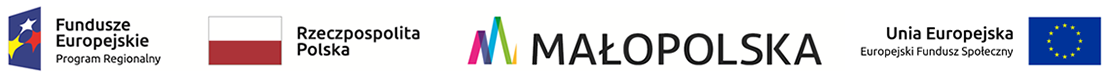               „Małopolskie Talenty” – I i II etap edukacyjny – Gmina Ciężkowice      Realizowany w  ramach poddziałania 10.1.5 Wsparcie uczniów zdolnych z Europejskiego Funduszu Społecznego Typ Projektu C. rozwój uzdolnień oraz pogłębianie zainteresowań 
i aktywności edukacyjnej uczniów, Regionalnego Programu Operacyjnego Województwa Małopolskiego na lata 2014-2020Część I. DANE OSOBOWE UCZNIA/UCZENNICY – UCZESTNIKA PROJEKTUImię/imiona ucznia: ……………………………………………………………………………………Nazwisko ucznia      …………………………………………………………………………………..PESEL ucznia  Płeć ucznia                 M                       KWiek ucznia w chwili przystąpienia do projektu  …………………………………………………..Dane kontaktoweMiejsce zamieszkania ucznia:Kraj …………………………………………….Województwo ……………………………………………………Powiat/Miasto na prawach powiatu ……………………………….. Gmina ……………………………………….Miejscowość ………………………………… ulica ……………………………………………………………….Nr budynku ……………………………., Nr lokalu ………………., kod pocztowy ……………………………...Telefon  kontaktowy: …………………………Adres poczty elektronicznej ………………………………………Status ucznia na rynku pracy w chwili przystąpienia do projektu:     Osoba bierna zawodowo, w tym:		Osoba ucząca się	     	InneStatus ucznia w chwili przystąpienia do projektu:Uczeń należący do mniejszości narodowej lub etnicznej, migrant, osoba obcego pochodzenia:                             tak	      	nie	      	odmowa podania informacjiUczeń bezdomny lub dotknięty wykluczeniem z dostępu do mieszkań:	              tak	      	nieUczeń z niepełnosprawnościami:	              tak		  Proszę wskazać jakie specjalne potrzeby dla ucznia tzw. mechanizmy racjonalnych           Usprawnień powinny zostać zapewnione w projekcie (np. specjalistyczny transport,  dostosowanie architektoniczne  budynku, zapewnienie tłumacza języka migowego, materiały opracowane w języku Braille’a, zapewnienie opiekuna, specjalne wyżywienie)…………………………………………………………………….  	    	nie                             odmowa podania informacjiUczeń w innej niż wymienione powyżej niekorzystnej sytuacji społecznej:	               tak	      	nie	      	odmowa podania informacjiŚwiadomy(a) odpowiedzialności karnej z art. 233 Kodeksu Karnego za złożenie nieprawdziwego oświadczenia lub zatajenie prawdy, niniejszym oświadczam, że dane zawarte w deklaracji uczestnictwa są zgodne z prawdą.Miejscowość i data			                            CZYTELNY PODPIS UCZESTNIKA PROJEKTU    Ciężkowice  6.09.2019r.                                                       LUB JEGO USTAWOWEGO PRZEDSTAWICIELA*							             - rodzica/rodziców							             - opiekuna prawnego/opiekunów prawny* *Gdy uczestnik projektu jest małoletni